ИНФОРМАЦИЯ ДЛЯ ПИЛОТОВ    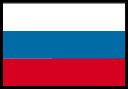 Безопасность – это соблюдение правил приоритета. Эти правила распространяются на всех. В случае необходимости руководитель полетов может в любой момент приостановить полеты.Перед стартом ознакомься с “ Информацией для пилотов” и наклей на каску наклейку “info pilotes: ok!”.Согласно постановлению от 4 апреля 1996 года, все обучения полетам запрещены после 10:00 часов.Вылеты за пределами официально разрешенных площадок (D1-D5 и P1) строго запрещаются.До 9:00 ч. и после 18:00 ч., необходимо соблюдать 100-метровый периметр безопасности вокруг воздушных шаров.Запрещается летать над стартами и населенными пунктами.Пара-и дельтапланеристам строго запрещено осуществлять посадки на плато Saint-Hilaire.Пара-и дельтапланеристы не должны залетать в воздушные пространства, предназначенные для мотопланеров. Пилоты мотопланеров должны приземляться только на отведенные для них специальные посадки (P1). Запрещается пользование радиочастотами от 144 MHz до 146 MHz. Частота FFVL 143.9875 MHz может быть использована пилотами исключительно в случае проблемы, с целью обеспечения общей безопасности, спасения и неотложной помощи.В случае операции, проводимой вертолетом спасателей, пилотов известят звуковыми сигналами, а также знаками на земле в виде латинской буквы « X». В обязательном порядке пилотам следует освободить воздушное пространство для вертолетов спасателей.